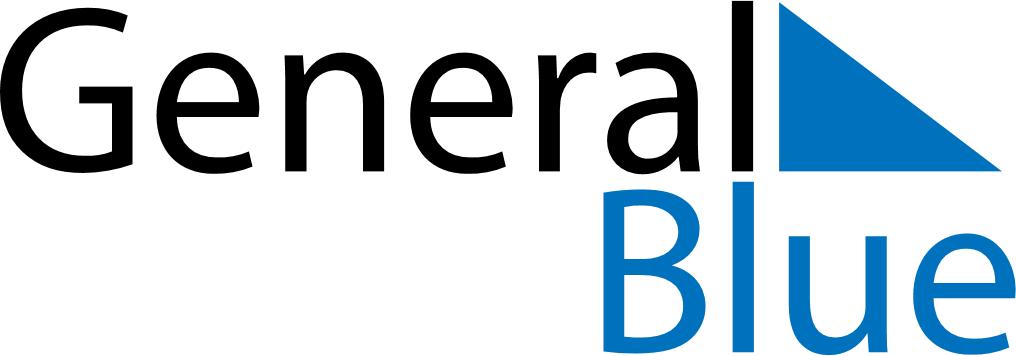 November 2023November 2023November 2023November 2023LatviaLatviaLatviaSundayMondayTuesdayWednesdayThursdayFridayFridaySaturday12334567891010111213141516171718Republic Day1920212223242425Republic Day (substitute day)2627282930